 CHELČICKÝ ŽIVÝ BETLÉM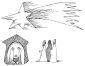 Daleko dříve než vánoční stromečky stavěly se v našich rodinách betlémy. Za tento zvyk vděčíme svatému Františkovi z Assisi. Byl to veliký básník a veliké dítě. Díval se na svět udivenýma očima a bylo snadné naplnit jeho dlaň. Miloval všechno, co Bůh stvořil, a radoval se z jeho darů. Miloval na životě to, že může být součástí stvoření a stavěl se do jedné řady s deštěm i sluncem, skřivanem i motýlem. Byl svatý a nevěděl o tom. Byl dítě. Když uvažoval o narození Páně o Vánocích, zatoužil prožít ten úžasný okamžik, kdy Maria podržela na svých loktech děťátko, svoje děťátko, které bylo Synem Božím a Spasitelem světa. Šel na to s dětinskou vynalézavostí. Postavil otevřenou chatku s jeslemi, vypůjčil si oslíka a vola, aby stáli nad jeslemi, sehnal dva dobrovolníky, aby zosobnili Pannu Marii a svatého Josefa, vše připravil podle své představy, ovečky, slámu, všecko živé. Jen s děťátkem přišla potíž, neboť nikdo živé děťátko překvapenému Františkovi nepůjčil. Musil se tedy spokojit s loutkou, stejně jako i my v našem prosincovém chelčickém betlémě s panenkou. Ale co by nezmohla jeho úžasná dětská představivost. Betlémská scéna stála jako opravdová a nad ní se klenula skutečná noc, noc nejhlubší a nejdelší, noc nejtajemnější. A tehdy vyběhl František, aby jako pastýři přispěchal k jeslím a uviděl onen veliký zázrak lásky a života: dítě na matčině klíně. Zdálo se mu, že byl připočten do zpodobení scény, a z jeho přebohatého srdce vytryskl proud vděčnosti za dar života. František vyzpíval jedno ze svých vrcholných vyznání, přednesl se slzami radosti kázání o bohatství, které se skrývá za pláštěm chudoby pro ty, kdo jsou pozorní a vděční a nechápou vše jako samozřejmost.Jesličky, zobrazení narození Krista v Betlémě, se dík františkánům rychle rozšířily jako vánoční zvyk po celém tehdejším křesťanstvu a my jsme tuto krásnou tradici mohli společně slavit i v Chelčicích.Možná dnes sotva kdo z nás běží a spěchá k jesličkám ven ke kostelu sv. Martina či do kostela tak, jako k nim kdysi přiběhl sv. František. Nicméně si betlém stavíme na oči ve svých domovech, jdeme se podívat na jesličky do kostela či se jdeme podívat na živou hru. I o Vánocích roku 2019 divadelní soubor Chelčické štěstí, mnoho dětí, rodičů, dobrovolníků, zpěváků hrálo, zpívalo, připravovalo krásné divadlo oživeného betléma. Co nám ten obraz říká? Proč za ním jdeme? Není to jen proto, že je to hezké? V Betlémě judském se narodil Ježíš Kristus. Nastal tam zlom v dějinách lidstva. Byl to nový počátek, nové království. Návštěva jesliček je vlastně projevem našeho rozhodnutí patřit do onoho nového království, našeho rozhodnutí přijmout jiná pravidla mezilidských vztahů, než jsou ta, která nám často vadí, ale která sami rádi užíváme. Je to, anebo by to mělo být, rozhodnutí, že přestaneme podvádět, vydírat, chytračit, lhát, vytahovat se a pohrdat slabšími a že se naopak začneme dělit a poctivě spolupracovat, že si chceme s lidmi rozumět a pomáhat, protože jsme přece sousedé a obyvatelé této země, a to právě v Chelčicích.Když nakonec po zpívání koled před kostelem, po bohoslužbě slova v krásně nazdobeném kostele sv. Martina (kterou vedl Petr Centko), odkud děti roznášely Betlémské světlo v lucerničkách a rozdávaly je ostatním příchozím, po krásně sehraném divadle Živého chelčického betléma pod vedením Kristýnky Pluskalové, za účasti živých zvířat letos zapůjčených od Jana Štemberka, po vzorné přípravě místních hasičů celého zázemí betléma, po jedinečném okamžiku letu Anděla zvěstovatele (letos letěla Kájinka Švecová), který jako každý rok bezpečně zajišťuje Martin Krump se svým synem, po mnoha přáních všech sousedů z Chelčic i okolních obcí, předání novoročenek při dobrém vánočním punči, který již od oběda chystají děvčata z chelčického Linharta, si znovu s vděčností uvědomím, že Vánoce jsou svátky dětí i našeho dětství… A tak si trochu hrejme… je to hezké.Děkuji vám všem přátelé, za pomoc, laskavost a vstřícnost při uskutečnění této naší krásné chelčické vánoční tradice.Klára Kavanová Mušková